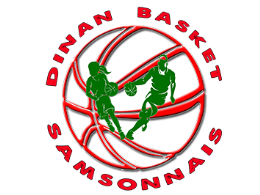 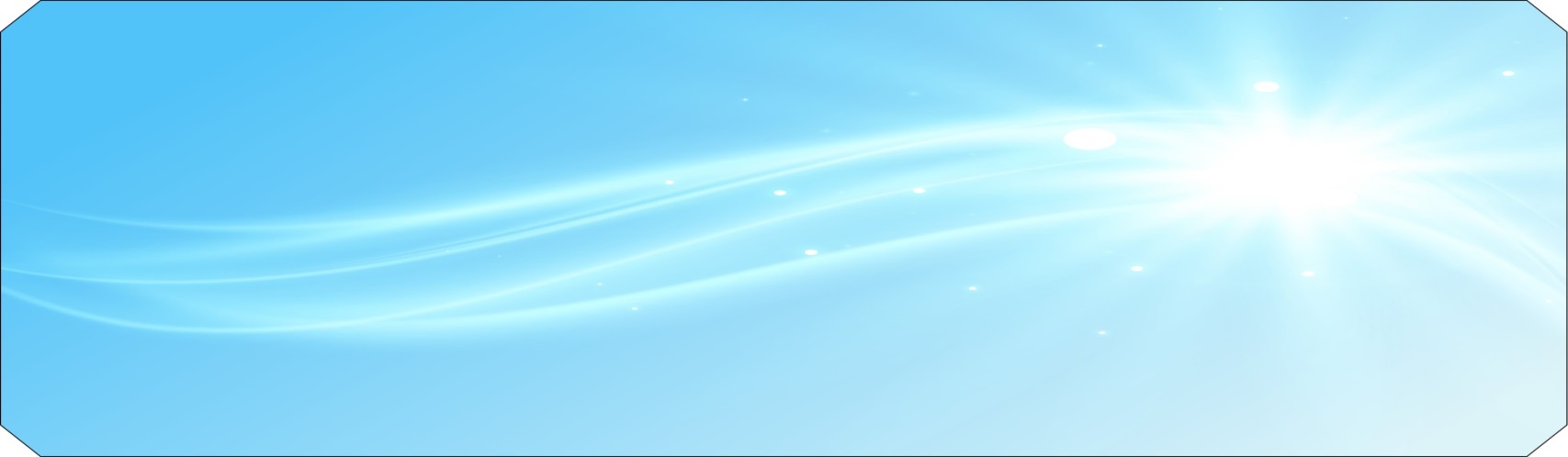 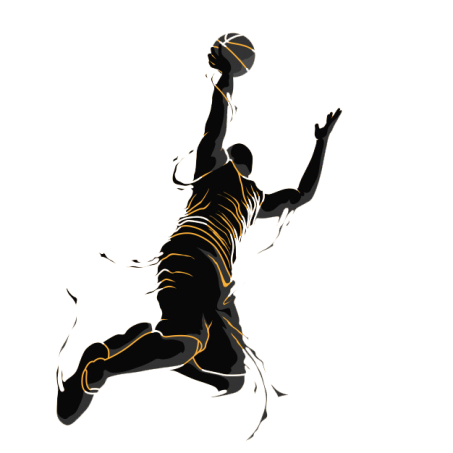 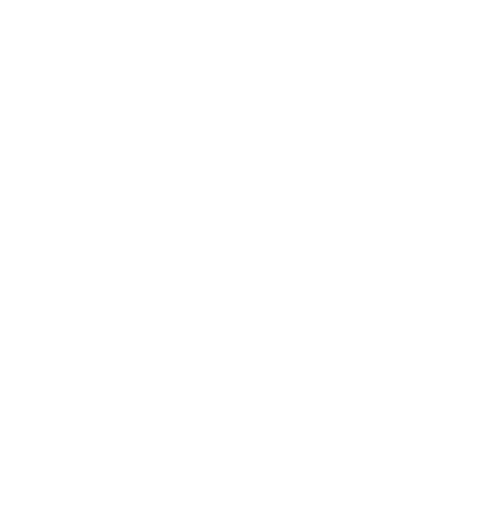 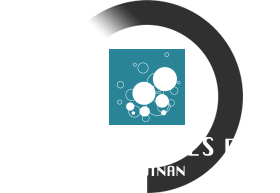 IDENTITE DU CANDIDAT
Nom .........................................		Prénom.............................................................
Date de naissance ................... 		Lieu de naissance............................................
Adresse...................................................................................
Code postal .............................		Commune.........................................................
Mail. .................................................................@................................................................ 
Tél domicile .............................................. 		Tél portable (candidat).....................................
RENSEIGNEMENTS FAMILIAUXResponsable légal 1  					Parenté.........................................................................
Nom .................................................
Prénom........................................................................
Adresse....................................................................................................................
Code postal ......................................
Commune……………………………………………………………………………………….
Mail ................................................................@.........................................................Tél domicile..................................................................
Profession ........................................ Tél Pro.........................................................................Responsable légal 2 					Parenté.........................................................................Nom .................................................
Prénom........................................................................
Adresse.................................................................................................................
Code postal ......................................
Commune. …………………………………………………………………………….
Mail ....................................................................@............................................................................Tél domicile..................................................................
Profession ........................................ Tél Pro..........................................................................RENSEIGNEMENTS SCOLAIRESEtablissement scolaire actuel....................................................................................................
Adresse................................................................................................................
Code postal ......................................
Commune. …………………………………………………………………………………………….
Tél...............................................................................................................
Classe  actuelle..........................................................................................................................
Redoublement : 	Oui 	 	Non	
                     Année............................................................. 
                     Classe...... ... ... ... ... ... ... ... ... ... ... ... ... ... ... 
Boursier		 Oui 	 	Non	
JOINDRE LES PHOTOCOPIES DES 2 DERNIERS BULLETINS TRIMESTRIELS DE L’ANNEE PRECEDENTE
RENSEIGNEMENTS SPORTIFS
Club .................................................................................................Ligue ................................Comité..................................................Nom et coordonnées du président............................................................................................
Nom et coordonnées de l’entraîneur........................................................................
...................................................................................................................................................Tél  de l’entraîneur : ………………………………………Equipe niveau de jeu.................................................................................................................
Nombre d’années de pratique du basket-ball...............................................................................
Taille ................................................ Poids..............................................................................Autres sports pratiqués (préciser le nombre d’années et niveau) :
..............................................................................................................................
RENSEIGNEMENTS MEDICAUXTELECHARGER LE CERTIFICAT MEDICAL POUR LE FOURNIR AVEC L’ENSEMBLE DU DOSSIER
Dossier à faire parvenir par courrier ou par mail pendant le mois de juillet à l’adresse suivante :
Section Sportive Basketball LFE/ DBS
À l’attention de M. olivier BENETEAU
Lycée La Fontaine des Eaux
22100 DINAN

Tél : 0296871000 ou 0667538504   Mail : olivier.beneteau@ac-rennes.fr.Sélection départementale Oui 	 	Non	Sélection Régionale Oui 	 	Non	